UNIVERSIDAD AUTÓNOMA DE OCCIDENTE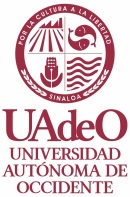 VICERRECTORÍA ACADÉMICADIRECCIÓN DE INVESTIGACIÓN Y POSGRADODEPARTAMENTO INSTITUCIONAL DE POSGRADOFORMATO DE REGISTRO DE ASPIRANTES A PROGRAMAS DE POSGRADOUnidad Regional:Nombre Programa: Fecha de la Solicitud:                                                                          N° de Folio: DATOS GENERALES DEL ASPIRANTENombre:                                                                                                                       Sexo:    F             MDomicilio:                                                                                                              Tel Cel: Ciudad: 			                	  Colonia:					CP: Correo electrónico:                                                                                          Estado Civil: Fecha de Nacimiento:                                          Lugar de Nacimiento:Institución Educativa de origen: Fecha de egreso de licenciatura: Recién egresado(a)          Un año antes          Dos o más año antes        DATOS LABORALES:Experiencia laboral:      Un año             Dos años             Más de dos años              Sin experienciaEmpresa u Organización donde ha laborado: Área funcional de trabajo:                                                                                          Trabajo o cargo que desempeña:  Domicilio y teléfono de oficina: Correo electrónico del lugar de trabajo: Breve comentario sobre el interés por el programa:   Firma del aspirante